Pexeso, přiřazování:Autoři:Trpišovská MartinaHartmanová PavlínaHalamková DanielaPoužité zdroje:Obrázky: [cit. 2018-04-27] Dostupné pod licencí Public domain a Creative Commons na WWW:<https://cs.wikipedia.org/wiki/Soubor:Methane-3D-balls.png><https://commons.wikimedia.org/wiki/File:Mol_geom_ethan.PNG><https://commons.wikimedia.org/wiki/File:Mol_geom_propan.PNG><https://commons.wikimedia.org/wiki/File:Butane-3D-balls.png><https://commons.wikimedia.org/wiki/File:Pentane-3D-balls.png>Model molekulySumární vzorecPočet uhlíků v molekuleRacionální vzorecNázev alkanu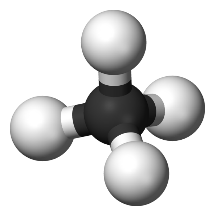 CH41CCH4methan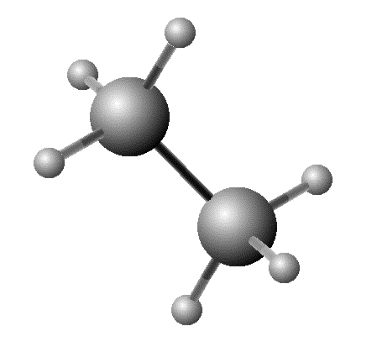 C2H62CCH3–CH3ethan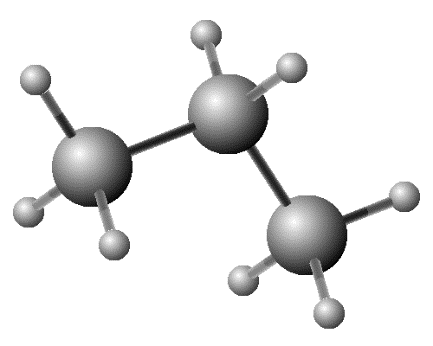 C3H83CCH3–CH2–CH3propan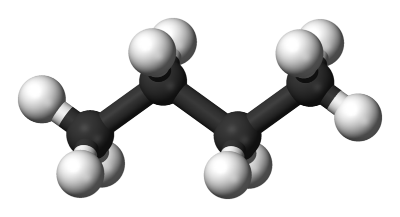 C4H104CCH3–CH2–CH2–CH3varianta: CH3–(CH2)2–CH3butan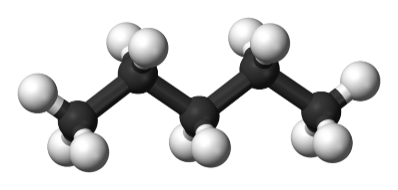 C5H125CCH3–CH2–CH2–CH2–CH3varianta: CH3–(CH2)3–CH3pentan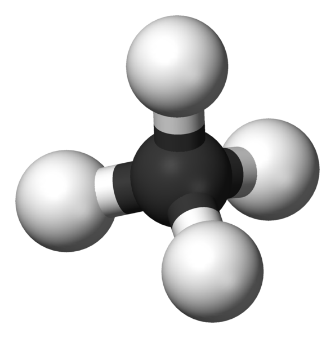 CH41CCH4methanC2H62CCH3–CH3ethanC3H83CCH3–CH2–CH3propanC4H104CCH3–CH2–CH2–CH3butanC5H125CCH3–CH2–CH2–CH2–CH3pentan